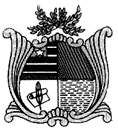 ASSEMBLEIA LEGISLATIVA DO ESTADO DO MARANHÃOGabinete do Deputado Othelino NetoPROJETO DE LEI Nº       134/2020Dispõe sobre punição para quem divulgar “Fake News” no Estado do Maranhão.Art. 1º. Fica proibida a divulgação de Fake News sobre pandemias, endemias e epidemias vigentes no Estado do Maranhão.Parágrafo Único – Entende-se por Fake News no âmbito desta Lei a distribuição individual de desinformação ou boatos via jornal impresso, televisão, rádio, ou mídias sociais. Art. 2º. Sempre que o cidadão ou cidadã divulgar uma informação, deixando claro que se trata de uma opinião pessoal, tal ato não será considerado como Fake News.Art. 3º. O propagador ou propagadora de Fake News, estará sujeito a seguinte punição:I – Multa que pode variar entre R$ 600,00 (Seiscentos Reais) e R$ 5.000,00 (Cinco Mil Reais) dependendo do grau de prejuízo causado a sociedade pela propagação da Fake News.Art. 4º. A multa de que trata o I, Art.3º, desse Projeto de Lei, pode dobrar em caso de reincidência por parte do propagador ou propagadora da Fake News.Art. 5º. Todo recurso oriundos das multas de que trata esse Projeto de Lei, será destinado ao combate às pandemias, endemias e epidemias no Estado do Maranhão.Art.6º. Essa Lei entra em vigor na data de sua publicação.ASSEMBLEIA LEGISLATIVA DO ESTADO DO MARANHÕ, EM 04 DE MAIO DE 2020.DEP. OTHELINO NETOPRESIDENTE – ASSEMBLEIA LEGISLATIVA DO ESTADO DO MARANHÃO